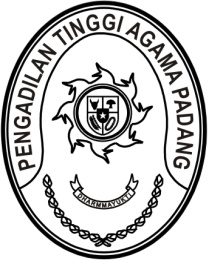 S  U  R  A  T      T  U  G  A  SNomor : W3-A/   / PL.00/2/2023Menimbang 	: 	bahwa dalam rangka kelancaran pelaksanaan Pengadaan POSBAKUM pada Pengadilan Agama Tanjung Pati Tahun Anggaran 2023 dipandang perlu menugaskan aparatur pada Pengadilan Tinggi Agama Padang yang telah ditunjuk sebagai Pejabat Pengadaan;Dasar 	: 	1. 	Surat Sekretaris Pengadilan Tinggi Agama Padang nomor 
W3-A/3759/PL.09/12/2022 tanggal 12 Desember 2022 perihal Penunjukan Pejabat Pengadaan pada Satker Pengadilan Agama Tanjung Pati;		2.	Surat Ketua Pengadilan Agama Tanjung Pati nomor 
W3-A16/520/PL.01/2/2023 tanggal 17 Februari 2023 perihal Mohon Penugasan a.n. Aidil Akbar, S.E.MEMBERI TUGASKepada 	: 	Nama	: Aidil Akbar, S.E.		NIP	:	198708082006041001		Pangkat/Gol. Ru	:	Penata Muda Tk.I (III/b)		Jabatan	:	Pengelola Pengadaan Barang/Jasa Ahli Pertama		Unit Kerja	: Pengadilan Tinggi Agama PadangUntuk 	: 	Pertama	:	Mengikuti evaluasi dan pembuktian kualifikasi pengadaan jasa POSBAKUM Pengadilan Agama Tanjung Pati tahun anggaran 2023 pada tanggal 20 s.d. 22 Februari 2023 di Pengadilan Agama Tanjung Pati;Kedua	:	Segala biaya yang timbul untuk pelaksanaan tugas ini dibebankan pada DIPA Pengadilan Agama Tanjung Pati.20 Februari 2023 Plh. SekretarisIsmail, S.H.I., M.A.Tembusan:1. Ketua Pengadilan Tinggi Agama Padang (sebagai laporan);2. Ketua Pengadilan Agama Tanjung Pati.